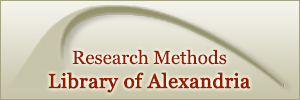 http://ssc.bibalex.org/helpdesk/introduction.jsfانتشار زود، انتشار اغلب، به کمک کتابخانه اسکندریهدکتر اسماعیل سراگلدین ریاست کتابخانه اسکندریه  مصردکتر رونالد لاپورتمدیریت سوپرکورس، مرکز همکاری های سازمان بهداشت جهانی، استاد دانشگاه پیتسبرگ و عضو تیم BA سوپرکورس"برای دانستن ، برای کشف کردن و برای انتشار دادن...این سرنوشت یک دانشمند است"( آراگو)انتشارات علمی ابزاری مهم برای اشاعه نوآوری ها در این عرصه می باشد. علاوه بر این آینده علمی شما را نیز تعیین می کند. هر چه میزان انتشارات علمی شما بیشتر، شانس ارتقا در زمینه حرفه ای و شغلیتان نیز بیشتر می شود. مجامع علمی پیشرفت را انتشار می دهند.  انتشار علمی یک مهارت  است که می توان در آن حرفه ای شد.ما به شما کمک می کنیم که مهارت انتشار علمی خود را بهبود ببخشید. کسب این مهارت ها دشوار نیست بلکه نیاز به تمرین دارد.کتابخانه اسکندریه، سوپرکورس و دانشگاه پیتزبورگ یک وب سایت رایگان  ایجاد کردند که با تهیه بعضی ابزارها و قوانین توسط تعدادی از دانشمندان  پیشرو در سراسر جهان به شما و دانشجویانتان در زمینه بهبود مهارت های انتشار و پیشرفت های علمی کمک میکند. این یک مرکز خرید یک مرحله ای برای چاپ و نشر و موفقیت در دانشگاه است.انتشار سریع، انتشار مکراگر تمایل به یادگیری مهارت های انتشار هستید به سایت کتابخانه اسکندریه به آدرس ذیل مراجعه فرمایید:http://ssc.bibalex.org/helpdesk/introduction.jsf   برای تماس با من : دکتر رونالد لاپورت، مرکز همکاری های سازمان بهداشت جهانی ronaldlaporte@gmail.com 412 915 9415 تلاش و دست آوردهای مجموعه سوپرکورس در یک ویدیوی بسیار جالب در یوتویوپ توسط دکتر سراگلدین نمایش داده شده است:  http://www.youtube.com/watch?v=2Z_CsRVbBCI برای اطلاع رسانی بیشتر می توانید این فایل را به دانشجویان ودوستان خود که تمایل به انتشار علمی دارند، بفرستید و یا در فیس بوک، تویتر و لینکداین قرار دهید. 